How to consent to receive your Form 1095-C electronically:Step 1:	 Login to PASSOn Home Screen select Benefit Summary Tile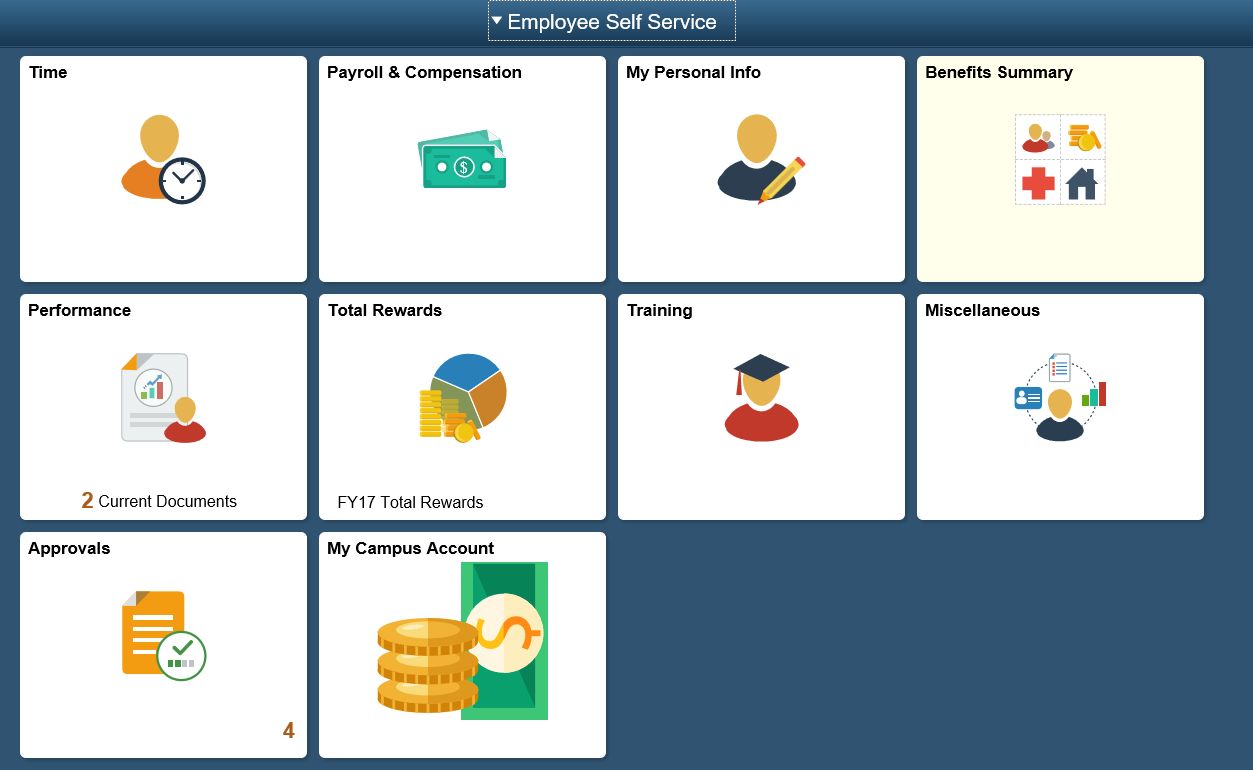 Step 2:  Form 1095-C ConsentScroll down, on the left side select Form 1095-C Consent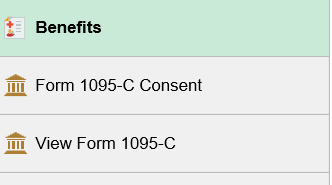 Select and read the Form 1095-C Consent 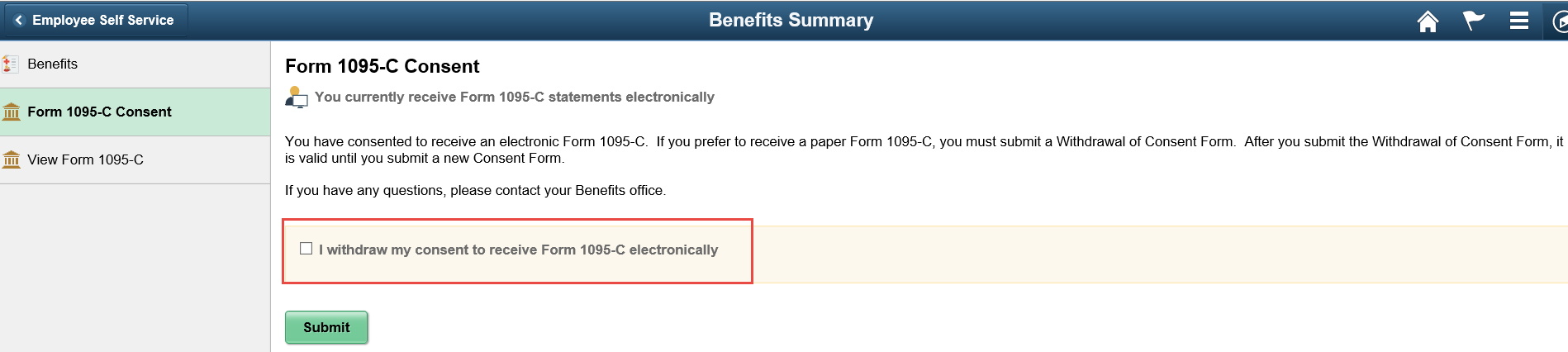 Check box (I consent to receive Form 1095-C electronically)Click Submit Button, after you submit you will be asked for User Validation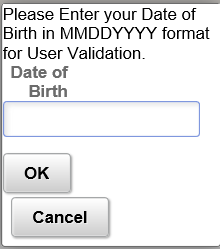 Enter your Date of Birth is the specified format (MMDDYYYY)Click ok, and you will receive your online confirmation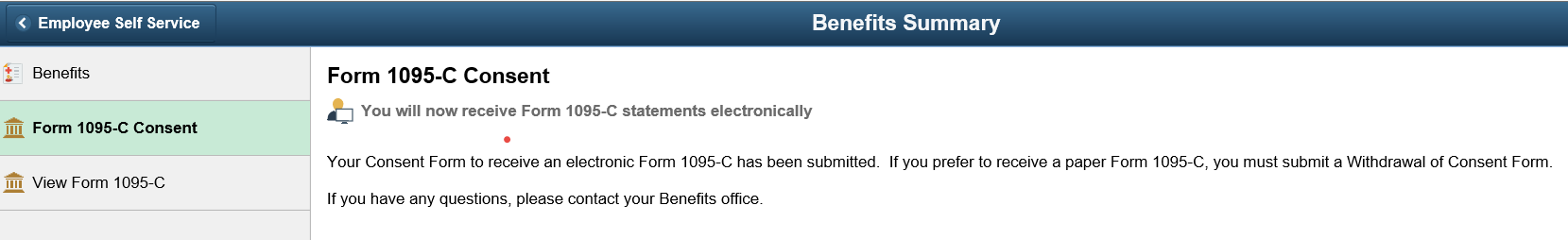 In addition to the online confirmation an email confirmation will be sent to your email address on file.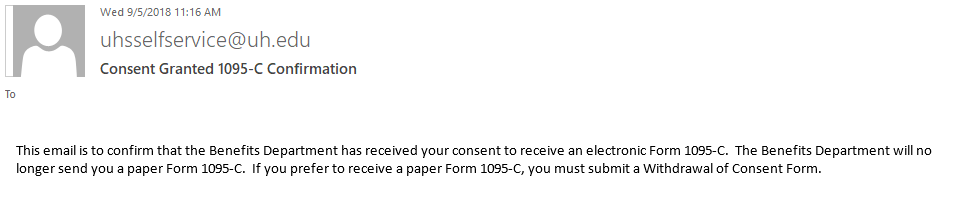 How to view and print your Form 1095-C:Step 1:  View W-2/W-2c FormsIn your Payroll & Compensation Tile – select View Form 1095-CSelect 1095-C Original hyperlink to open and print the 1095-C Form in pdf format.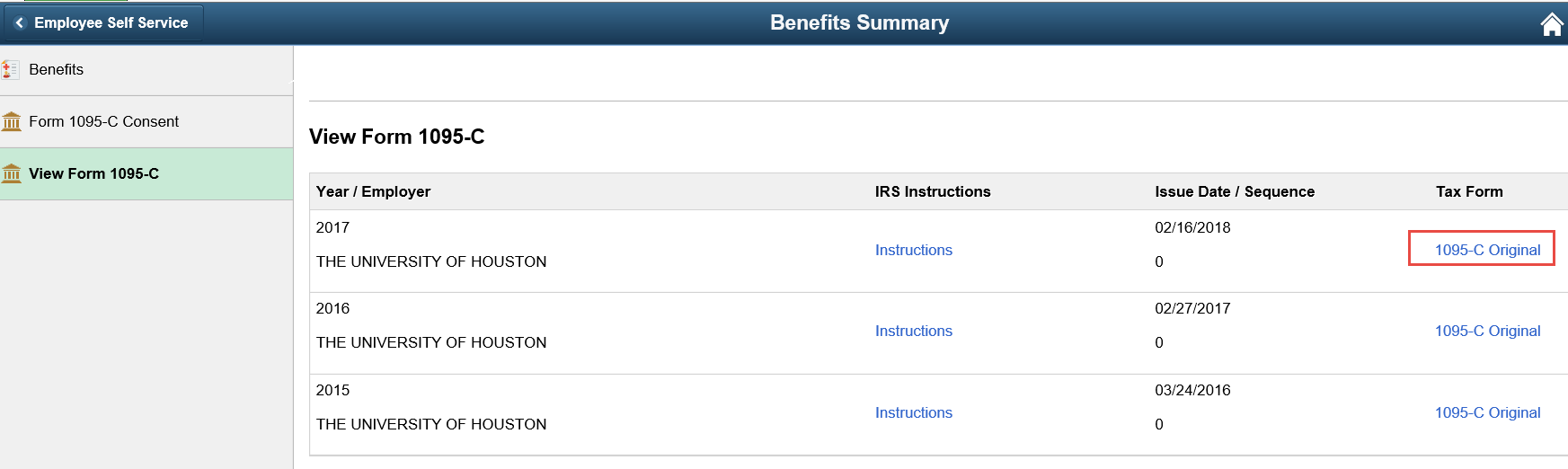 